Bildmotiv zur Jahreslosung 2023 von Ulrike Wilke-Müller (als Datei kostenlos einsetzbar)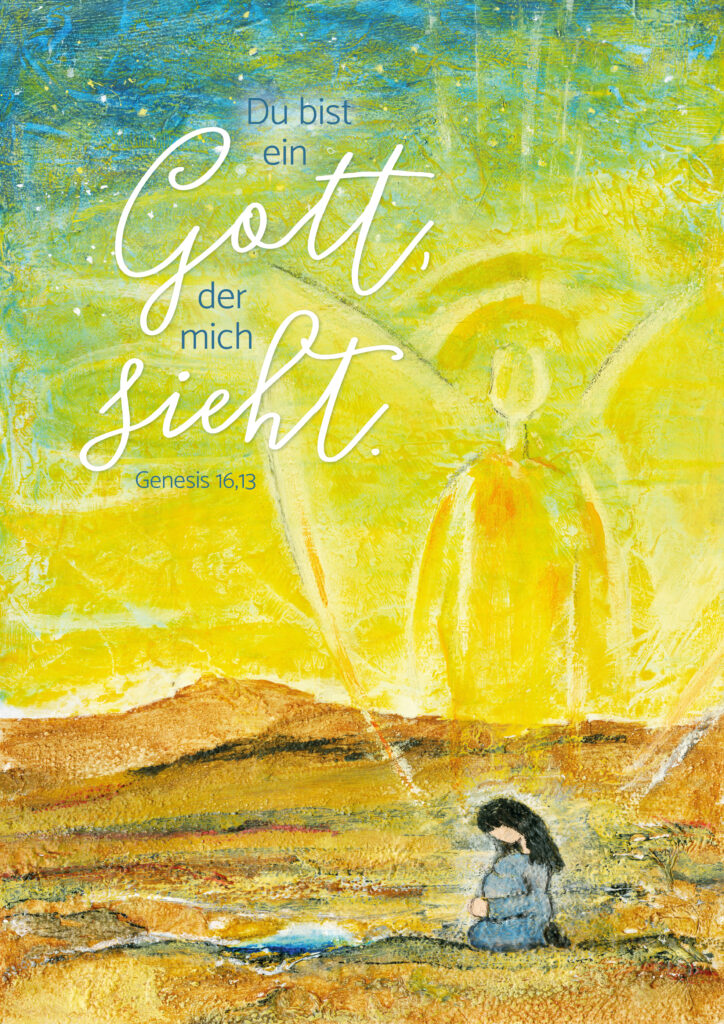 Das Motiv kann hier als Bild runtergeladen werden (Rechtehinweis enthalten):https://www.gemeindebriefhelfer.de/downloads/bildarchiv/jahreslosung-20123-mit-text/https://www.gemeindebriefhelfer.de/downloads/bildarchiv/jahreslosung-20123-ohne-text/Das Motiv mit Textbetrachtung von Helge Dittmer findet sich hier: https://www.gemeindebriefhelfer.de/bildbetrachtung-zur-jahreslosung-2023/Die Postkarte kann hier bestellt werden:https://www.gemeindebriefhelfer.de/produkt/postkarte-jahreslosung-2023/